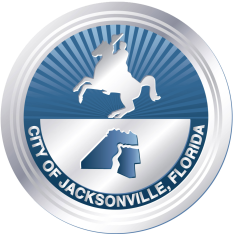 ONE CITY. ONE JACKSONVILLEOffice of Consumer Affairs214 N. Hogan Street, Suite 500Jacksonville, Florida 32202904-255-7198Mobile Dispensing Unit Vendor – Helpful Contact NumbersFictitious Name:  State of Florida Division of CorporationsP.O. Box 6250Tallahassee, FL 323141-850-245-6058Website: www.sunbiz.orgLocal Business Requirements:City of JacksonvilleDuval County Tax Collector Yates Building231 E Forsyth, Suite 130Jacksonville, FL 32202904-630-1916 Option #3Website: www.coj.netPlanning & Development:City of Jacksonville Planning & Development         Edward Ball Building214 N. Hogan Street, 2nd Floor Jacksonville, FL 32202904-255-7800Website: www.coj.netOffice of Economic Development:City of Jacksonville Special EventsCity Hall, St James Building 117 W. Duval Street, Suite 280Jacksonville, FL 32202904-630-3690Website: www.coj.netJacksonville Fire & Rescue(JFRD):City of Jacksonville Fire Prevention515 N. Julia StreetJacksonville, FL  32202Website: www.coj.netFood Service License:State of FloridaDepartment of Business & Professional   Regulations Division of Hotels and Restaurants/ Agriculture Consumer Services (food safety)1940 North Monroe StreetTallahassee, FL 32399 1-850-487-1395 or 1800-435-7352Website: myfloridalicense.com orwww.800helpflaservices.com or for Icecream contact (850) 245-5520Certification of Insurance:City of Jacksonville Risk ManagementCity Hall St. James Building 117 W Duval Street, Suite 335Jacksonville, FL 32202904-630-7521Website: www.coj.netEmail: riskreview@coj.netParks, Recreation, and Community Service:City of JacksonvilleParks, Recreation, and Community Service Edward Ball Building214 N. Hogan Street, 1st Floor Jacksonville, FL 32202904-255-7930Website: www.coj.netNeighborhoods Department:City of Jacksonville  Office of Consumer Affairs   Edward Ball Building214 North Hogan Street, 7th floorJacksonville, FL 32202904-255-7198Website: www.coj.net